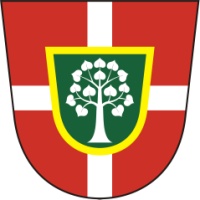                                                                                 Obec Žlutava                                                                                   Žlutava čp. 271                                                                                         763 61   NapajedlaŽádost o vykopání hrobuOprávněná osoba k jednání o stavu prací (tj. nájemce, vyřizovatel pohřbu – jméno a příjmení, bydliště, telefon): …………………………………………………………………………………………………….Osoba, která má být pohřbena: …………………………………………………………………………………Datum a hodina pohřbu: …………………………………………………………………………………………..Ve Žlutavě dne: ……………………                                                     ……………………………………………..                                                                                                                               Podpis oprávněné osobyPotvrzení o povolení ke kopání hrobu na veřejném pohřebišti obce Žlutava pro zhotovitele (stav místa prací – předání)Zhotovitel: …………………………………………………………………………………………………………... ……………………………………………………………………………………………………………………………..Umístění hrobu na pohřebišti: hrob číslo: …………………………………………………………………….Poslední pohřbení dle záznamů správce pohřebištěvlevo proti pomníku – datum:………………               vpravo proti pomníku – datum:……………….Uložení uren v pohřbívací části hrobuvlevo proti pomníku – datum:………………               vpravo proti pomníku – datum:……………….Místo výkopu pro uložení lidských ostatků: ………………………………………………………………….Provozovatel potvrzuje, že může být zahájen výkop výše uvedeného hrobu.Ve Žlutavě dne:                                                                                                                       Vyhotovila: Šamšová        Schválil:Záznam o sdělení zhotovitele k provedeným pracímHloubka hrobu:Další údaje: